В целях организации работы Совета депутатов ЗАТО г. Зеленогорска по вопросам противодействия коррупции, на основании части 6 статьи 29 Устава города Зеленогорска, статьи 16 Регламента Совета депутатов ЗАТО г. Зеленогорска Совет депутатов ЗАТО г. ЗеленогорскаРЕШИЛ:Внести в решение Совета депутатов ЗАТО г. Зеленогорска от 20.09.2018 № 1-3р «Об утверждении перечня постоянных комиссий Совета депутатов ЗАТО г. Зеленогорска» изменение, дополнив пункт 2 приложения подпунктом 2.10 следующего содержания:«2.10. Противодействие коррупции.».Настоящее решение вступает в силу в день его подписания и подлежит опубликованию в газете «Панорама».Председатель Совета депутатовЗАТО г. Зеленогорска						  	     В.В. ТерентьевПРОЕКТПРОЕКТПРОЕКТПРОЕКТО внесении изменений в решение Совета депутатов ЗАТО г. Зеленогорска от 20.09.2018 № 1-3р «Об утверждении перечня постоянных комиссий Совета депутатов ЗАТО г. Зеленогорска»О внесении изменений в решение Совета депутатов ЗАТО г. Зеленогорска от 20.09.2018 № 1-3р «Об утверждении перечня постоянных комиссий Совета депутатов ЗАТО г. Зеленогорска»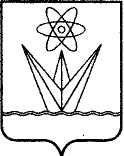 